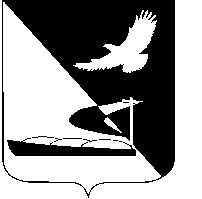 АДМИНИСТРАЦИЯ МУНИЦИПАЛЬНОГО ОБРАЗОВАНИЯ«АХТУБИНСКИЙ РАЙОН»ПОСТАНОВЛЕНИЕ07.12.2015      					                                       № 1345О продлении срока действия постановления администрации МО «Ахтубинский район» от 12.12.2013 № 1561          В целях обеспечения единого механизма определения размера арендной платы за использование земельных участков с учетом дифференцированного подхода к взиманию арендной платы за землю на основе результатов государственной кадастровой оценки земель, руководствуясь Земельным кодексом Российской Федерации, Федеральным законом от 25.10.2001 № 137-ФЗ «О введении в действие Земельного кодекса Российской Федерации», постановлением Правительства Астраханской области от 29.06.2015 № 284-П, Уставом МО «Ахтубинский район», администрация МО «Ахтубинский район»ПОСТАНОВЛЯЕТ:           1. Продлить срок действия постановления администрации МО «Ахтубинский район» от 12.12.2013 № 1561 «Об установлении базовых ставок арендной платы за земельные участки, находящиеся на территории МО «Ахтубинский район», государственная собственность на которые не разграничена» с изменениями, внесенными постановлением от 24.02.2015                 № 278, на 2016 год.          2. Отделу информатизации и компьютерного обслуживания администрации МО «Ахтубинский район» (Короткий В.В.) обеспечить размещение настоящего постановления в сети Интернет на официальном сайте администрации МО «Ахтубинский район» в разделе «Документы» подразделе «Документы Администрации» подразделе «Официальные документы.           3. Отделу контроля и обработки информации администрации МО «Ахтубинский район» (Свиридова Л.В.) представить информацию в газету «Ахтубинская правда» о размещении настоящего постановления в сети Интернет на официальном сайте администрации МО «Ахтубинский район» в разделе «Документы» подразделе «Документы Администрации» подразделе «Официальные документы».          4.  Постановление вступает в силу с 01.01.2016.          5. Контроль за исполнением постановления возложить на заместителя главы администрации МО «Ахтубинский район», председателя комитета имущественных и земельных отношений администрации муниципального образования «Ахтубинский район» Морозову В.Н.Глава муниципального образования                                                В.А. Ведищев                                                                                